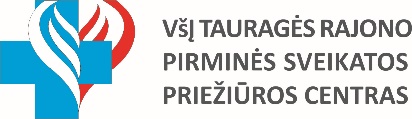 VIEŠOJI  ĮSTAIGA  TAURAGĖS  RAJONO PIRMINĖSSVEIKATOS  PRIEŽIŪROS  CENTRASJūros g. 5, LT-72212  Tauragė, tel. (8 446)  62 251, faks. (8 446)  73 078, el. p. poliklinika@tvk.lt. Duomenys kaupiami ir saugomi Juridinių asmenų registre, kodas 279761360Tauragės rajono savivaldybės Tarybai			2018-03-30 Nr. SD-143DĖL 2018 M. VEIKLOS UŽDUOČIŲPateikiame VšĮ Tauragės rajono PSPC 2018 m. siektinas veiklos užduotis:1. Siekti teigiamo finansinio įstaigos veiklos rezultato.2. Neviršyti įstaigos sąnaudų darbo užmokesčiui dalies – ne daugiau  kaip 85 proc.3. Siekti, kad įstaigos sąnaudos valdymo išlaidoms dalis sudarytų ne daugiau kaip 3 proc. visų įstaigos sąnaudų.4. Siekti, kad papildomų finansavimo šaltinių pritraukimas sudarytų 3 proc. visų įstaigos pajamų.5. Siekti pacientų pasitenkinimo įstaigos teikiamomis paslaugomis (pagrįstų skundų tendencijos).6. Siekti, kad įstaigos darbuotojų kaitos rodiklis sudarytų ne daugiau kaip 10 proc.7. Vystyti informacinių technologijų diegimą ir plėtrą:7.1. teikti pacientų duomenis į Elektroninės sveikatos paslaugų ir bendradarbiavimo infrastruktūros informacinę sistemą (toliau ESPBI IS);7.2. teikti pacientų atvykimo į įstaigą registracijos duomenis į ESPBI IS;7.3. siekti, kad kompensuojamų vaistų, naudojant e. recepto paslaugą, išrašymas sudarytų ne mažiau kaip 30%;7.4. per ESPBI IS keistis statistinių ir klinikinių duomenų rinkiniais; 7.5. skatinti pacientus registruotis per Išankstinės pacientų registracijos sistemą www.sergu.lt.8. Informacinių technologijų panaudojimas, valdant įstaigą:8.1. įdiegti vaistų ir kitų medicinos priemonių panaudojimo apskaitos sistemą vaikų ligų skyriuje;8.2. vykdyti elektroninės dokumentų valdymo sistemos plėtrą;8.3. atnaujinti įstaigos internetinę svetainę;8.4. modernizuoti GMP darbuotojų darbo krūvio apskaitą;8.5. vykdyti įstaigos transporto apskaitą, panaudojant informacines technologijas.8.6. reglamentuoti IS naudojimą, duomenų saugą.9. Vykdyti korupcijos prevencijos programos įgyvendinimo priemones.10. Įgyvendinti iš Privalomojo sveikatos draudimo fondo biudžeto finansuojamas atitinkamų ligų (gimdos kaklelio vėžio, krūties vėžio, storosios žarnos vėžio, priešinės liaukos vėžio, širdies ir kraujagyslių ligų ir vaikų krūminių dantų ėduonies) prevencijos priemonių, atrankinės patikros, ankstyvosios diagnostikos programos ir šių paslaugų suteikti:10.1. gimdos kaklelio vėžio prevencijos priemonių programa – informavimo paslauga būtų suteikta 30 proc., onkocitologinio tepinėlio ir rezultatų įvertinimo paslauga – 25 proc. tikslinei populiacijai priklausančių asmenų.10.2. krūties vėžio atrankinės patikros programa – būtų suteikta 30 proc. tikslinei populiacijai priklausančių asmenų.10.3. storosios žarnos vėžio ankstyvosios diagnostikos programa – būtų suteikta 30 proc. tikslinei populiacijai priklausančių asmenų.10.4. priešinės liaukos ankstyvosios diagnostikos programa būtų suteikta 30 proc. tikslinei populiacijai priklausančių asmenų;  10.5 širdies ir kraujagyslių ligų atrankinės patikros ir prevencijos priemonių programa- būtų suteikta 20 proc. tikslinei populiacijai priklausančių asmenų.10.6 vaikų krūminių dantų ėduonies prevencijos priemonių programa – būtų suteikta 15 proc. tikslinei populiacijai priklausančių asmenų. Direktorius	Donatas PetrošiusEdita Masteikienė, tel. 8 446 62250